PUBLICAÇÕES 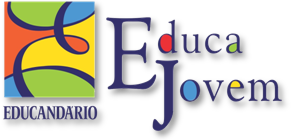 Facebook Fundação Educandário “Cel. Quito Junqueira”
19/08/2019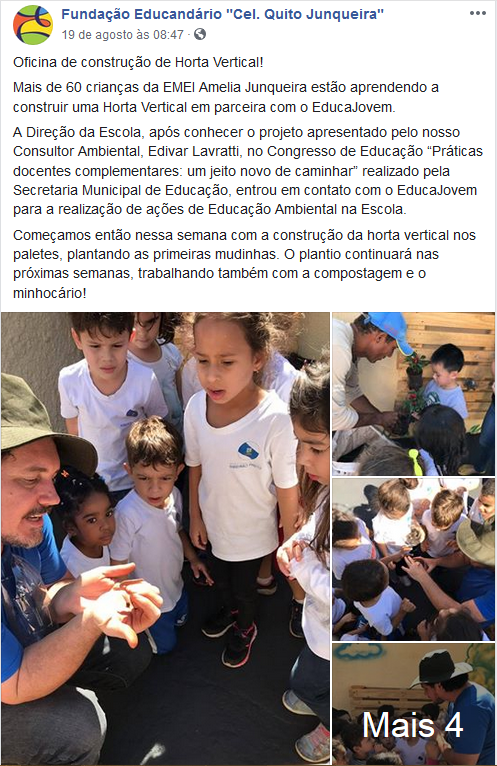 21/06/2019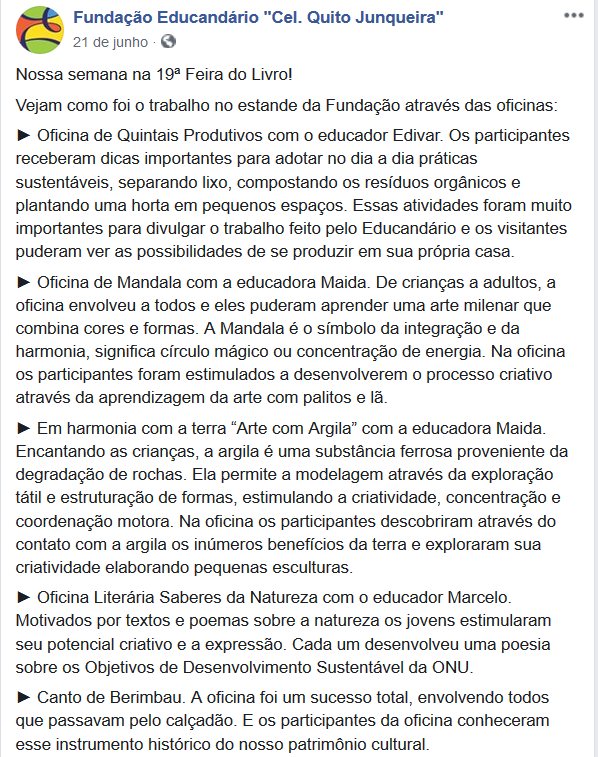 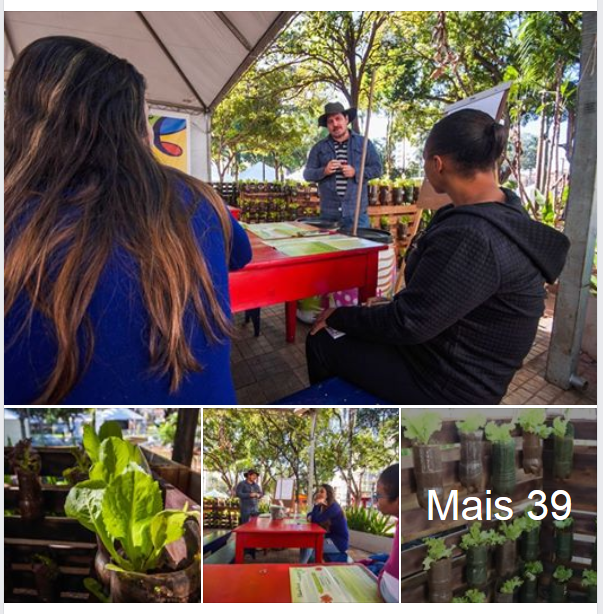 15/06/2019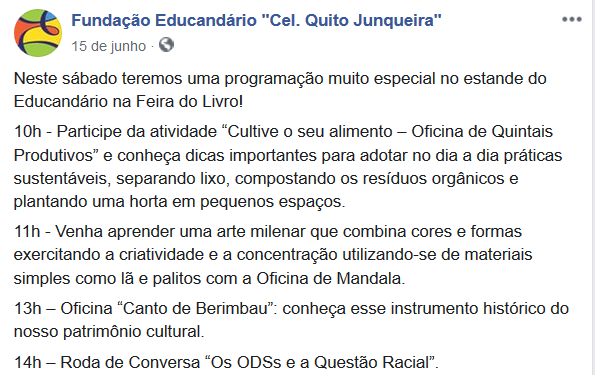 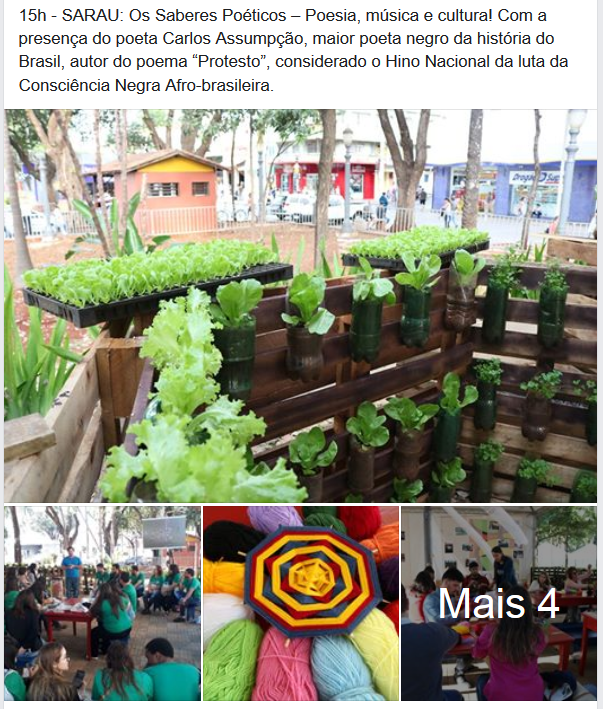 11/06/2019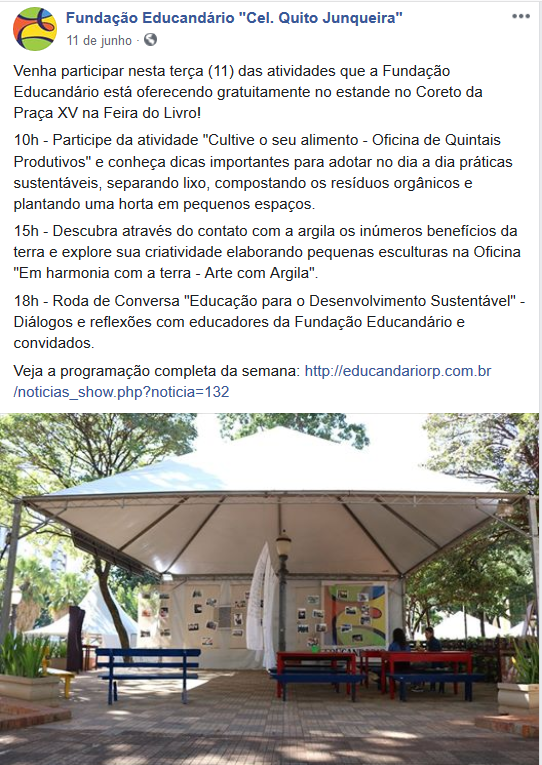 07/06/2019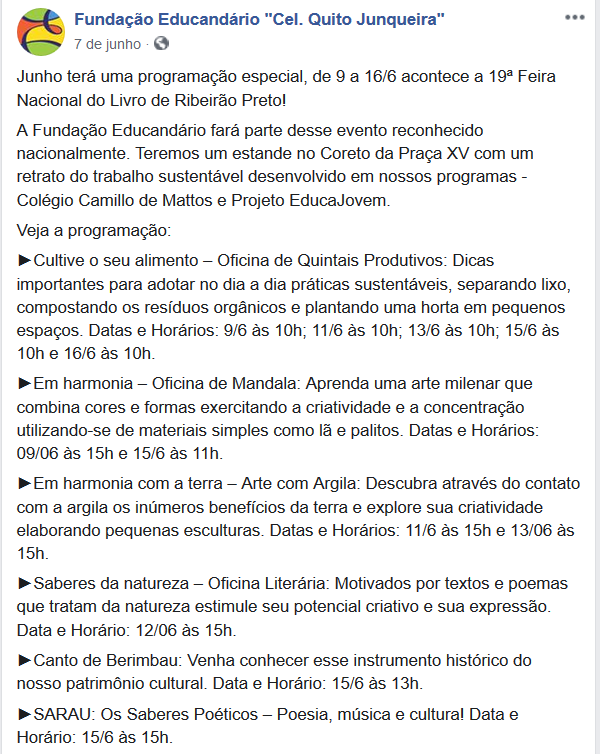 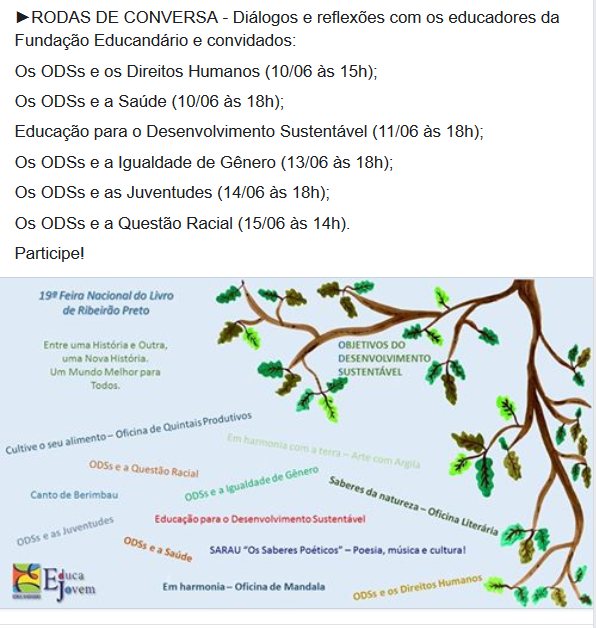 28/03/2019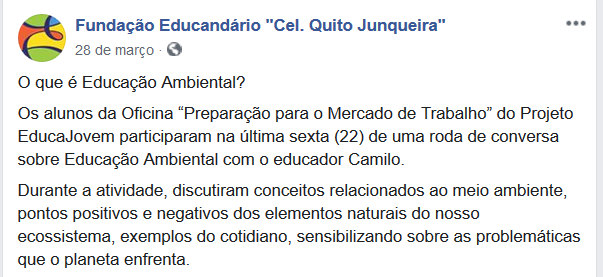 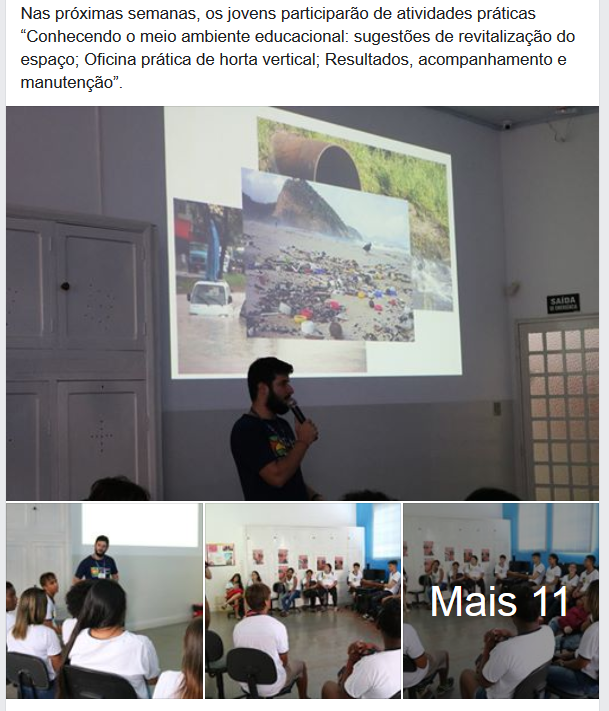 15/03/2019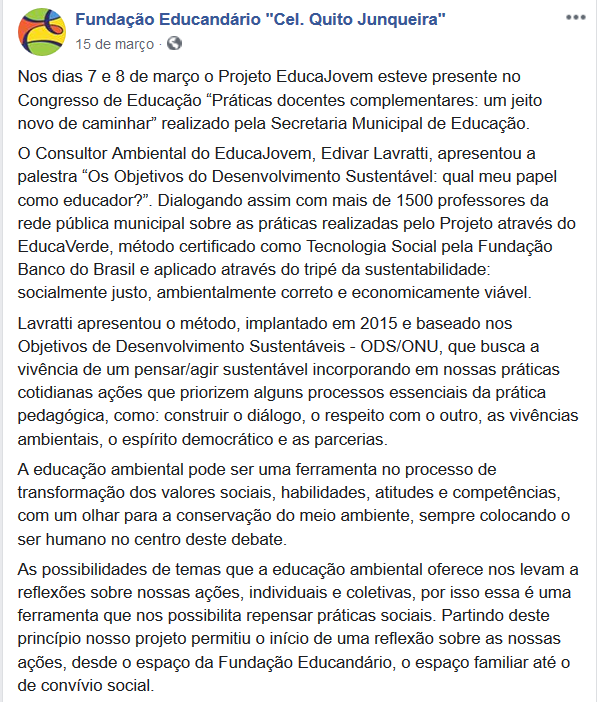 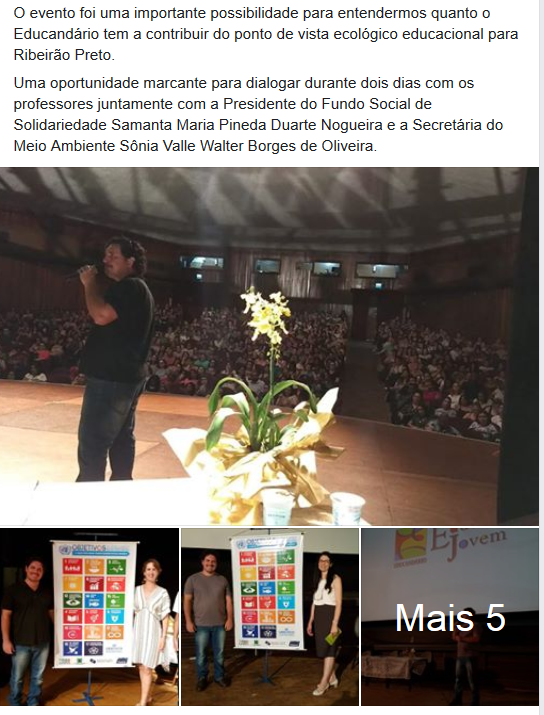 18/02/2019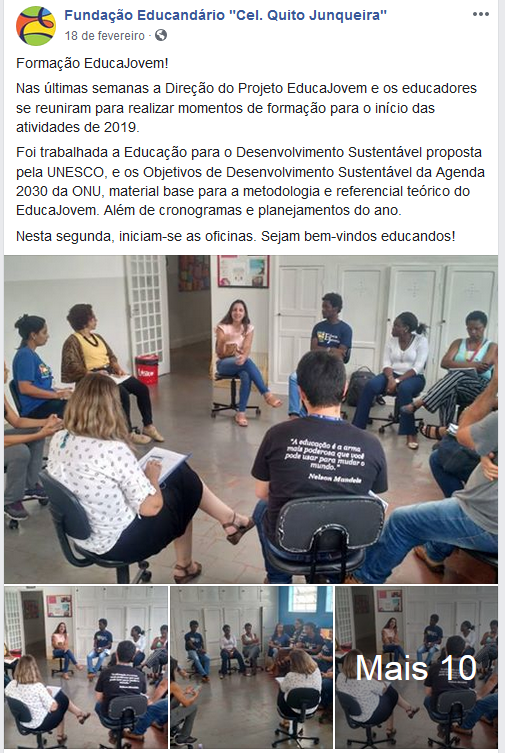 25/01/2019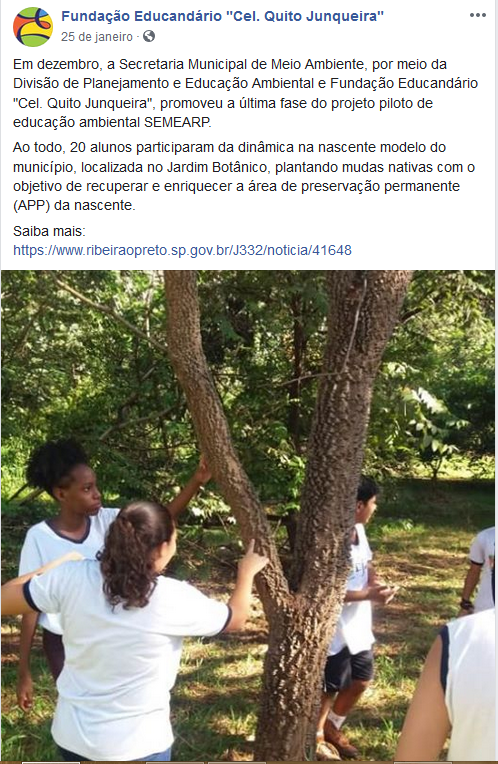 11/01/2019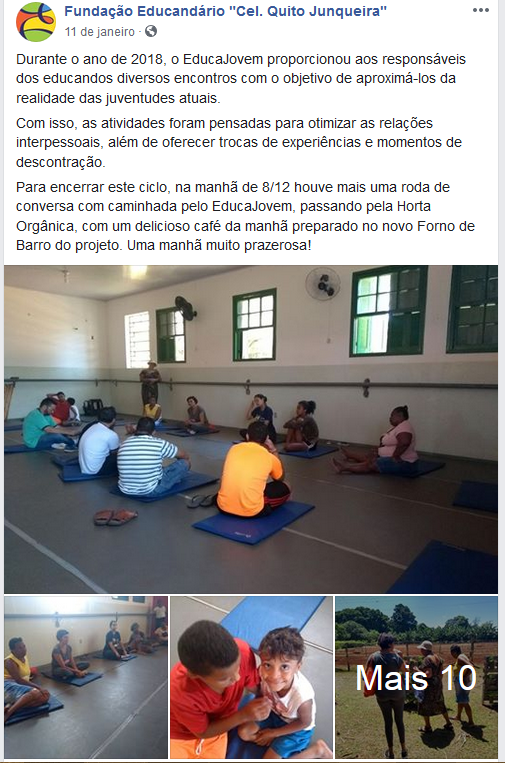 21/12/2018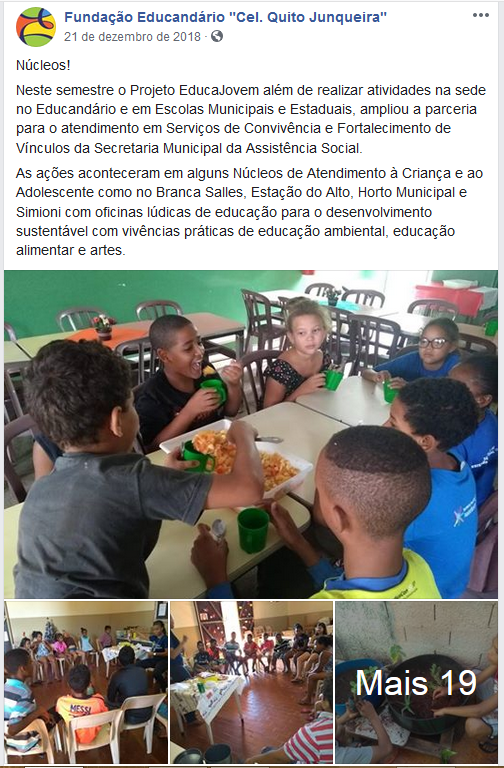 14/12/2018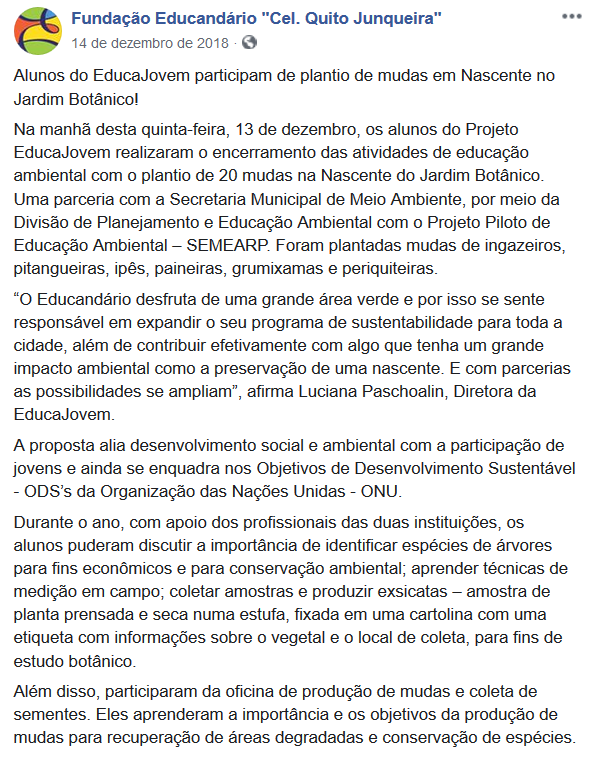 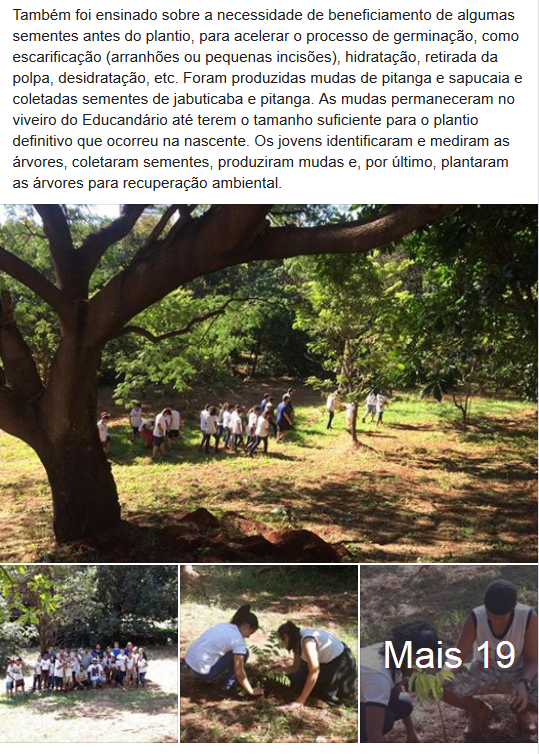 11/12/2018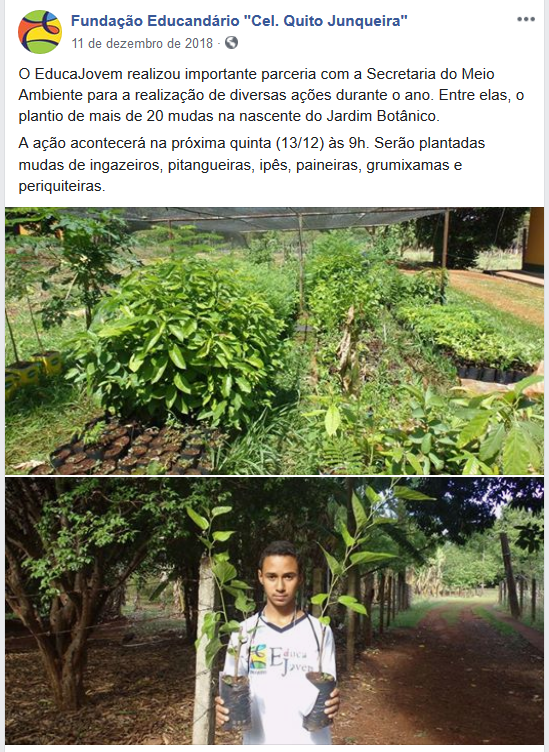 14/09/2018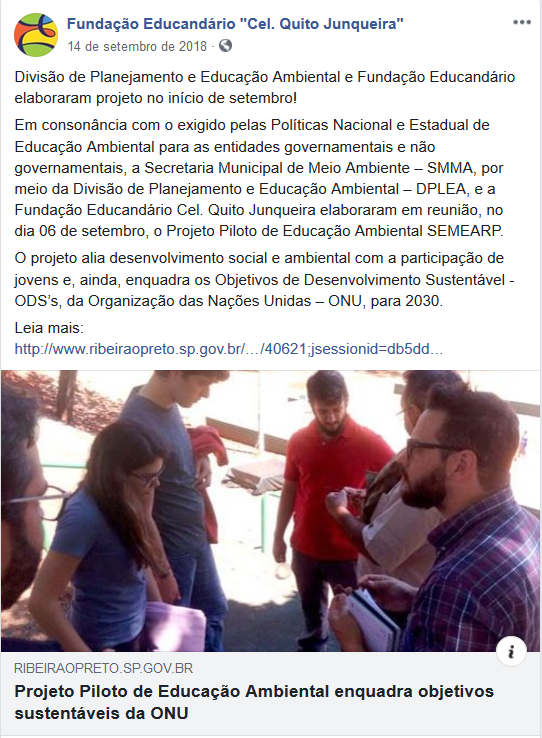 30/08/2018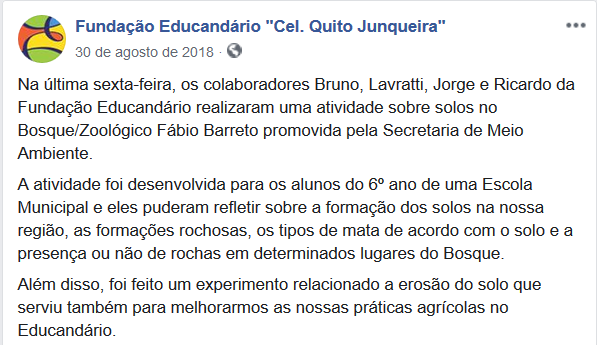 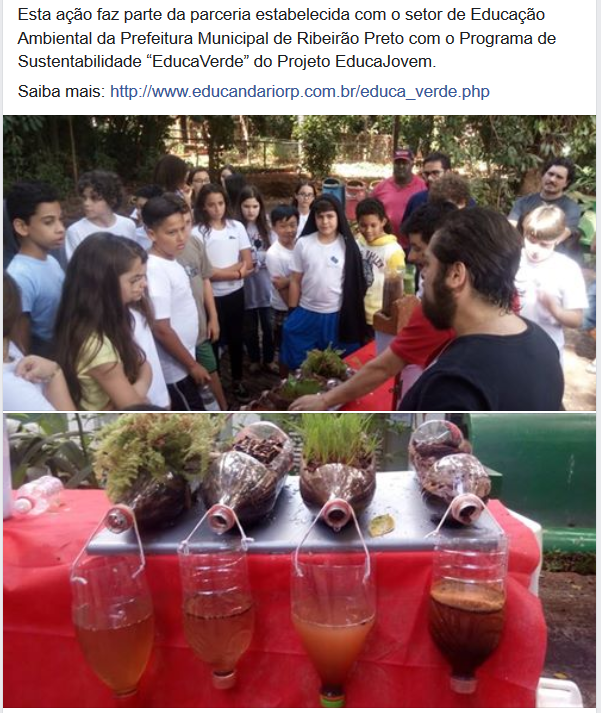 20/07/2018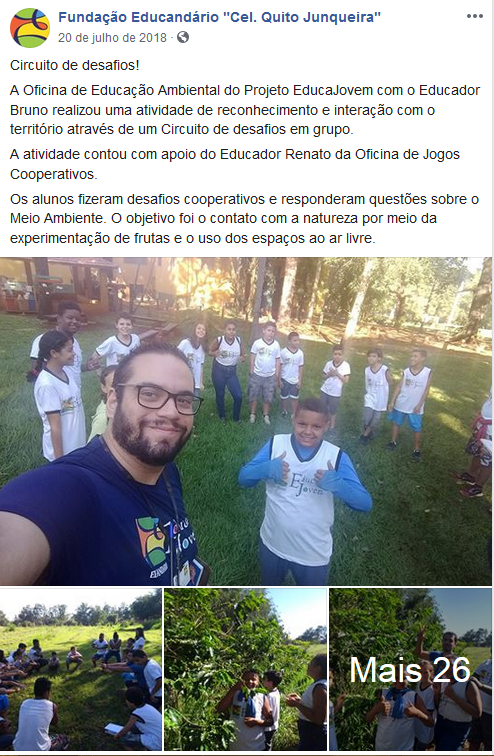 29/06/2018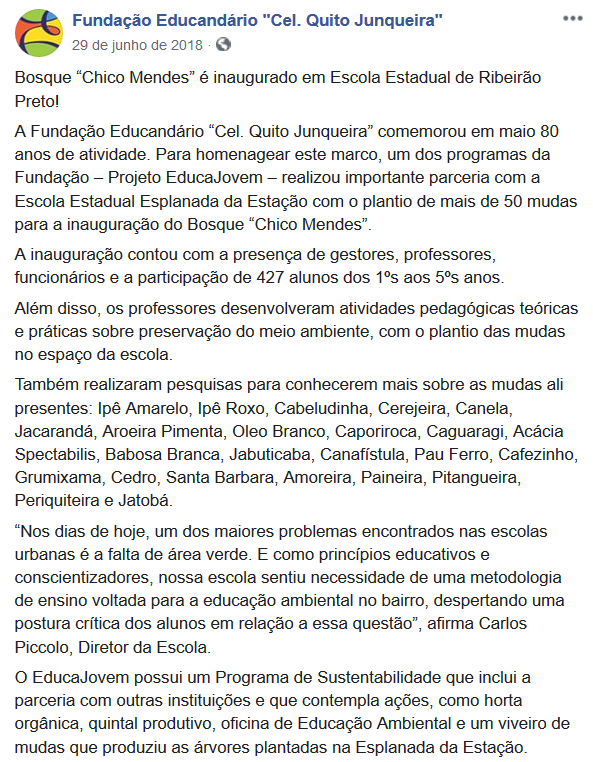 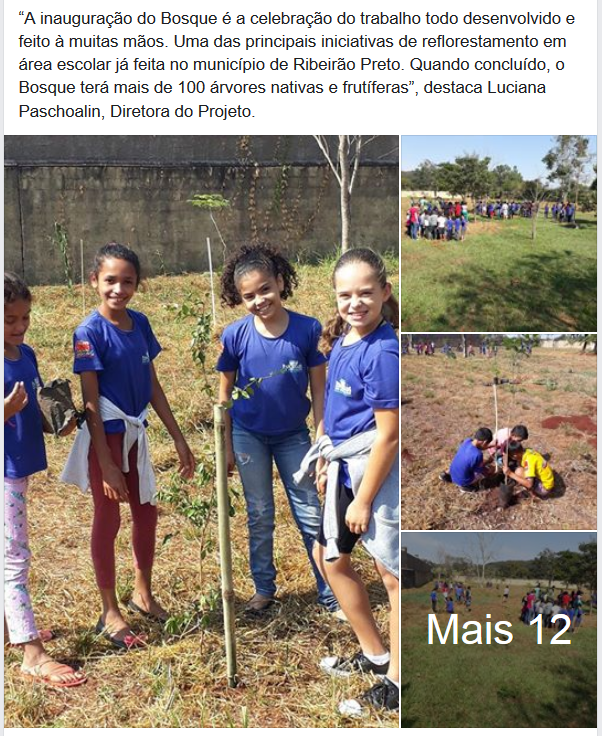 14/06/2018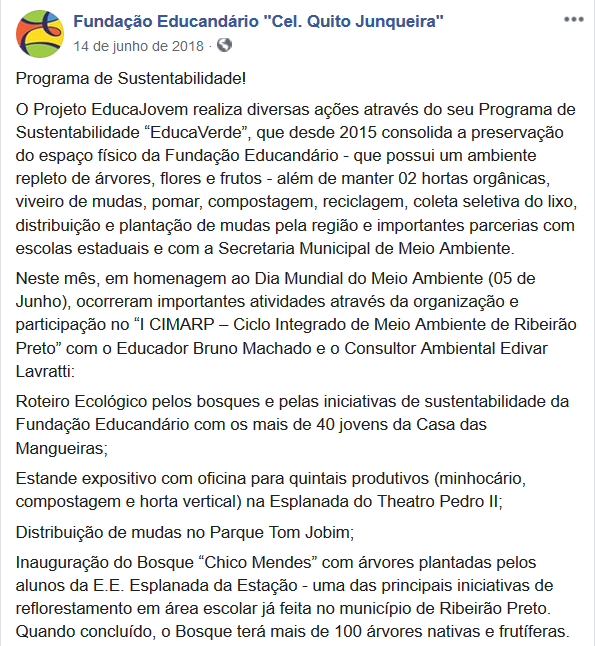 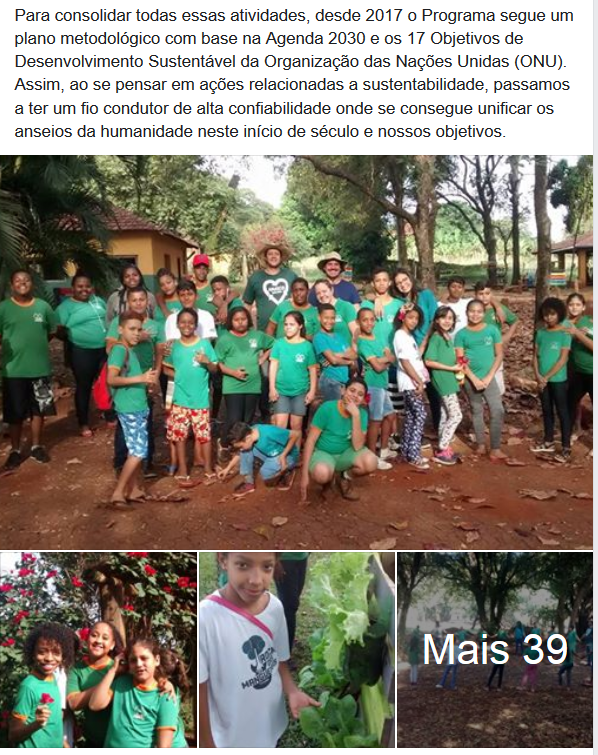 08/06/2018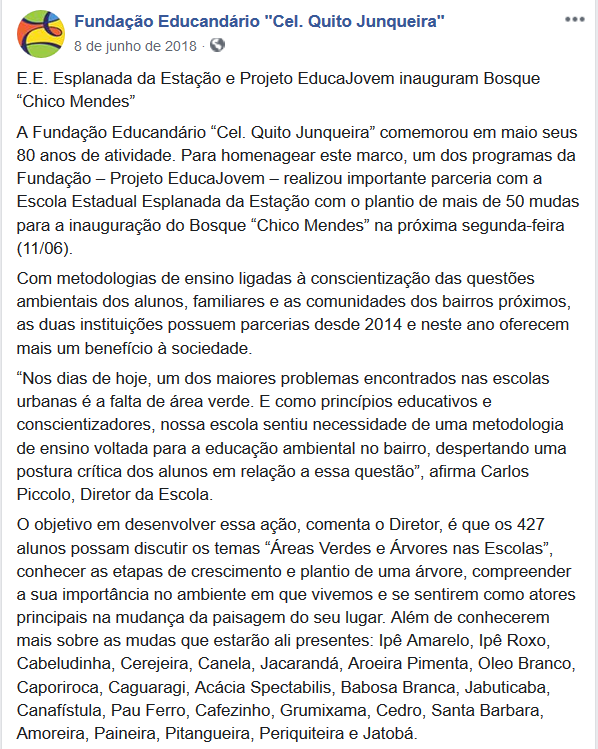 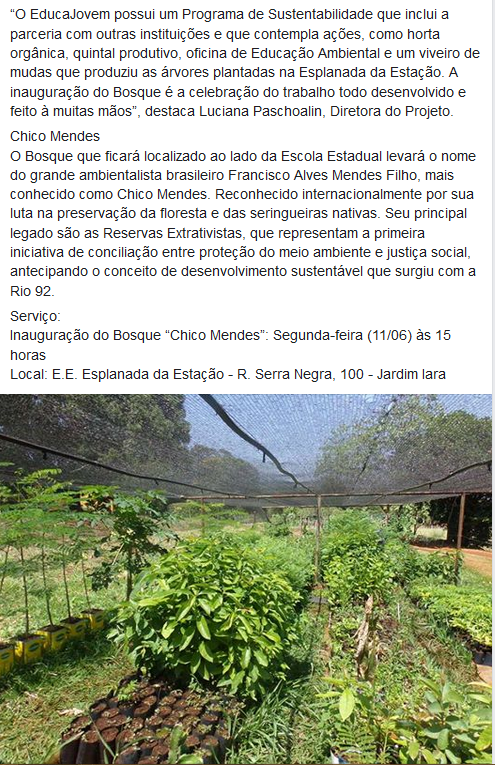 05/06/2018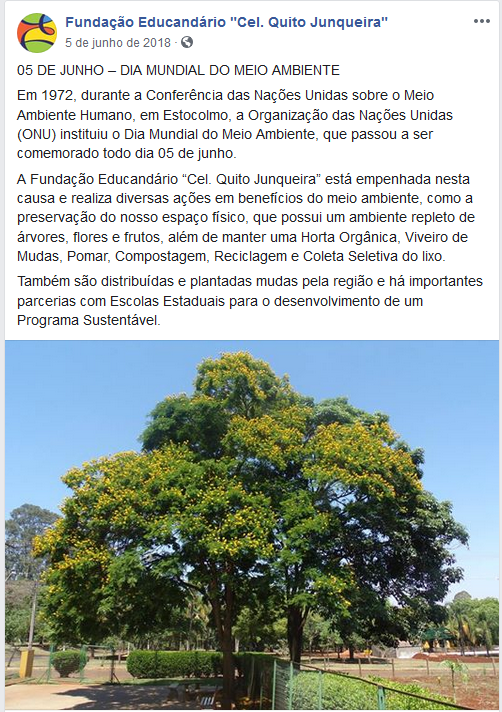 30/05/2018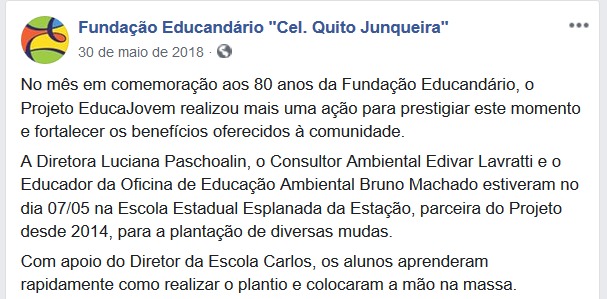 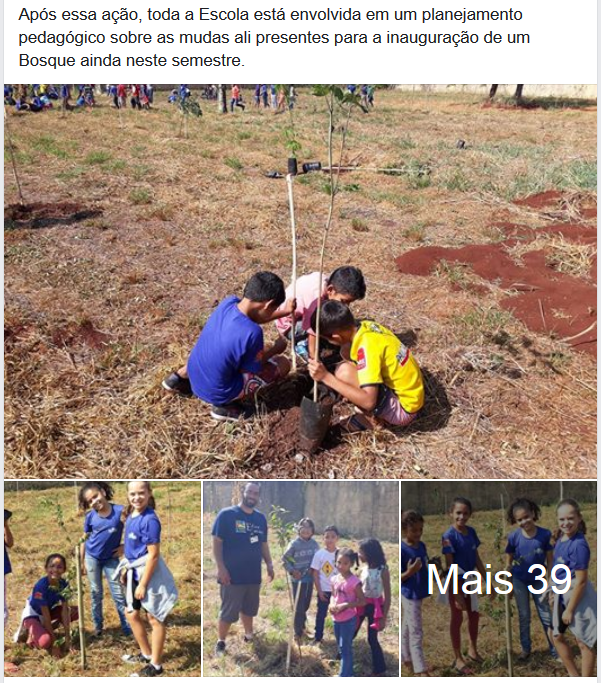 08/05/2018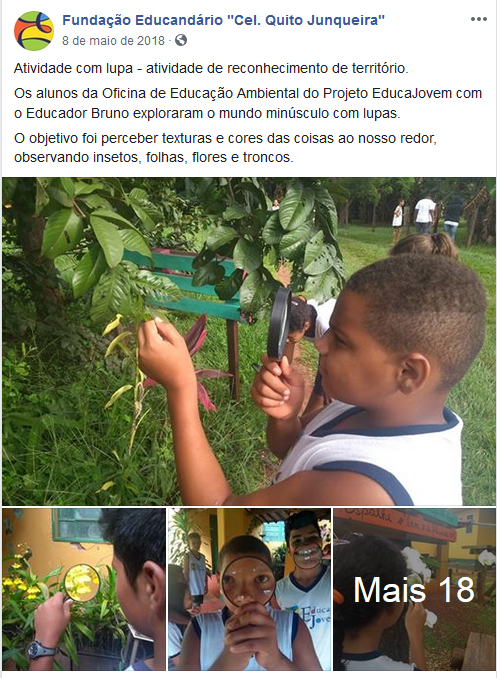 21/03/2018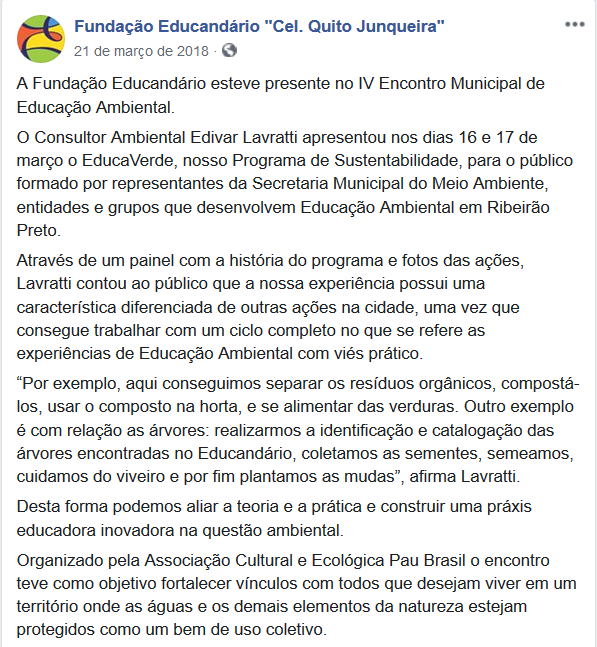 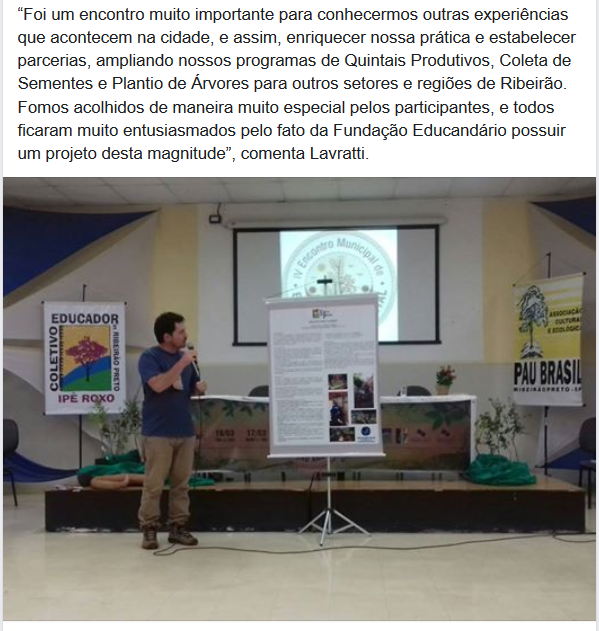 20/12/2017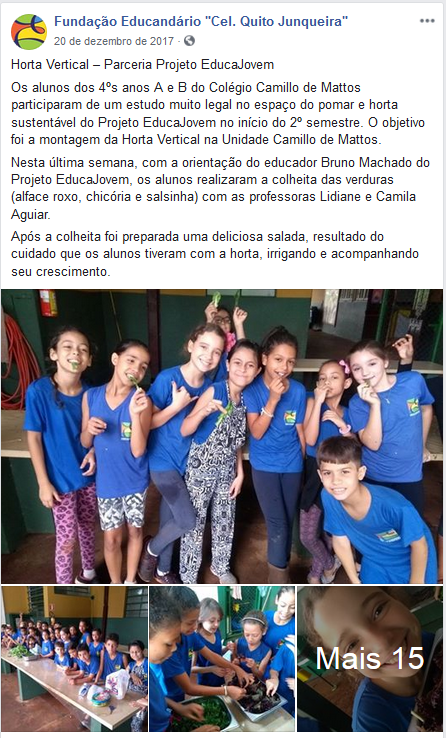 18/12/2017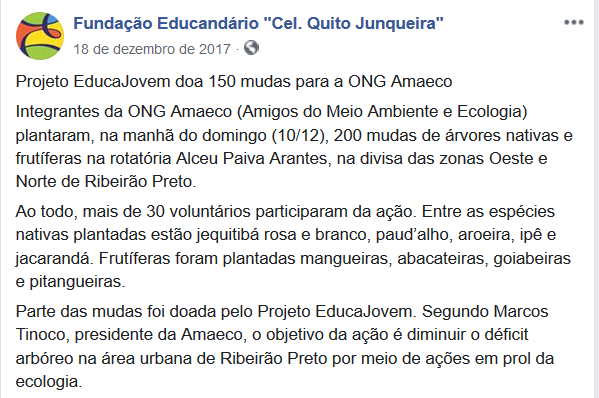 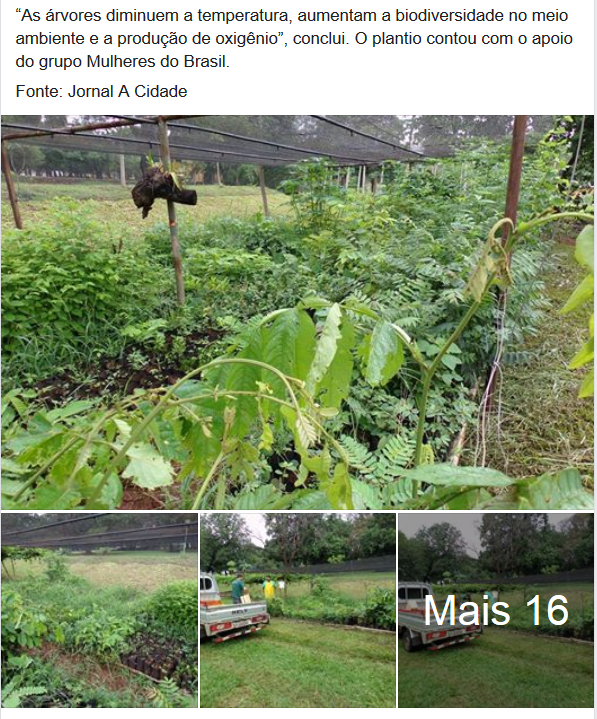 09/11/2017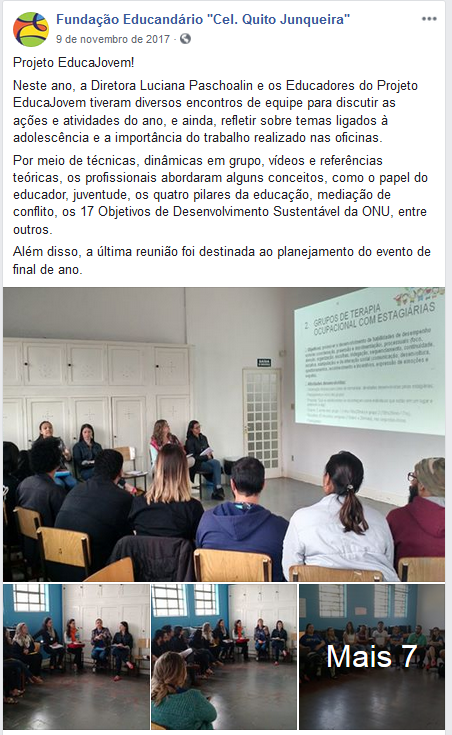 01/11/2017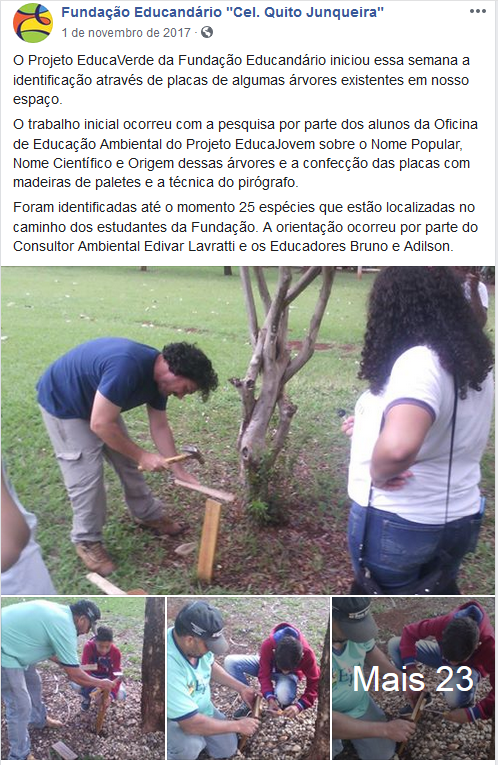 30/10/2017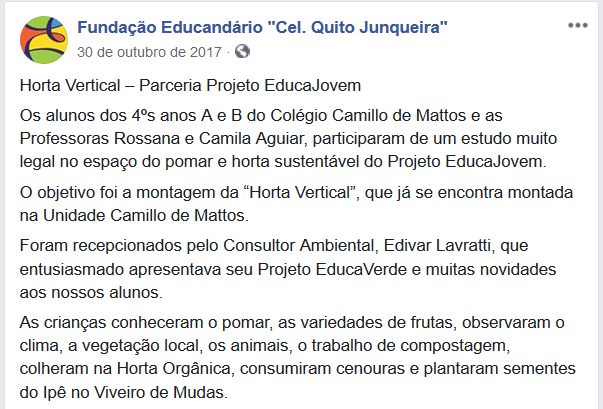 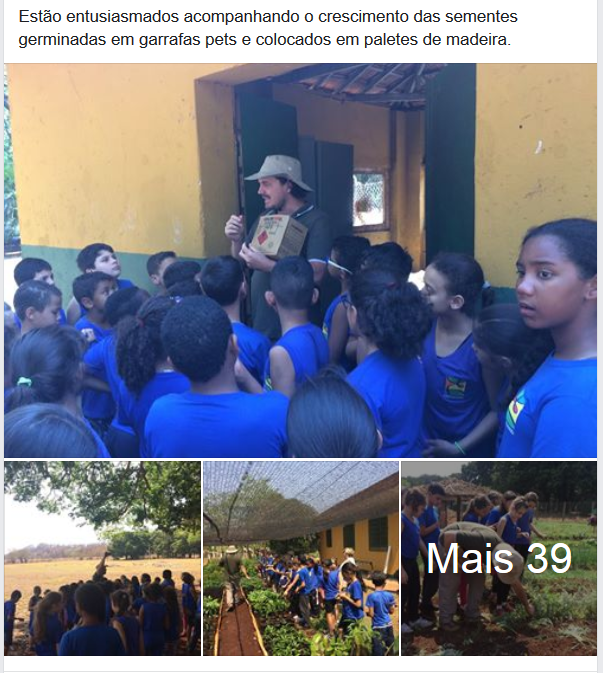 16/10/2017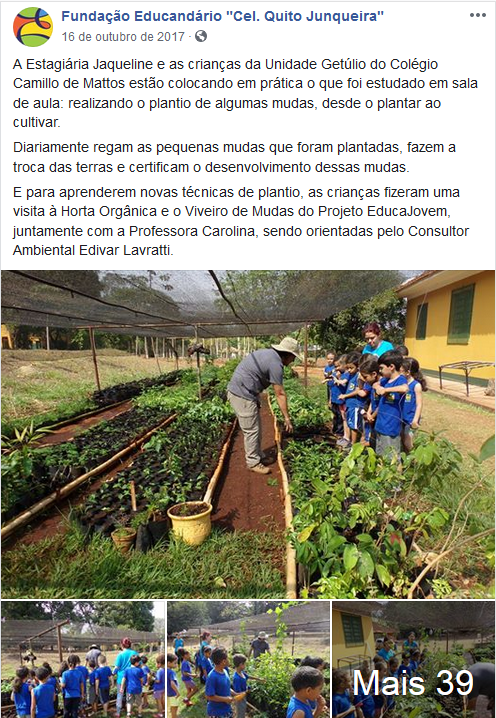 26/09/2017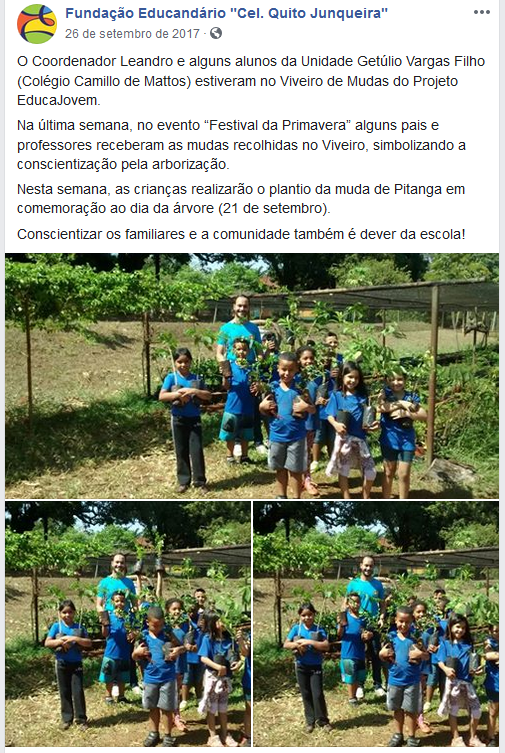 12/08/2017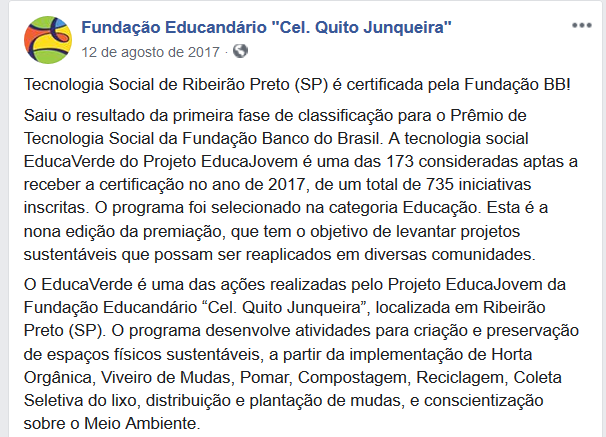 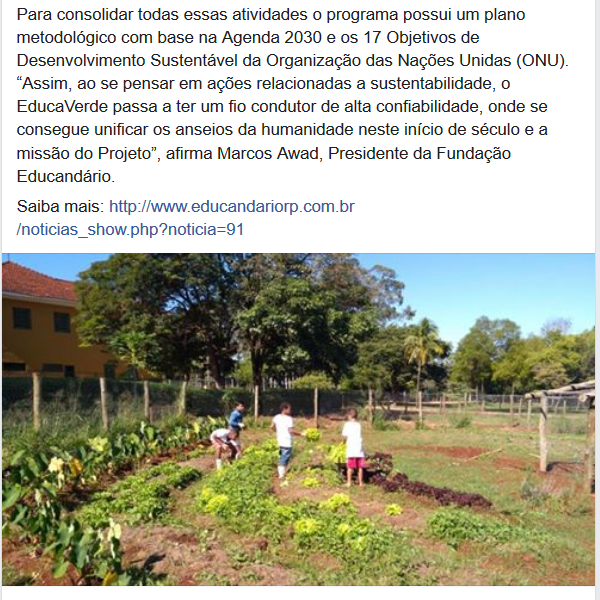 07/08/2017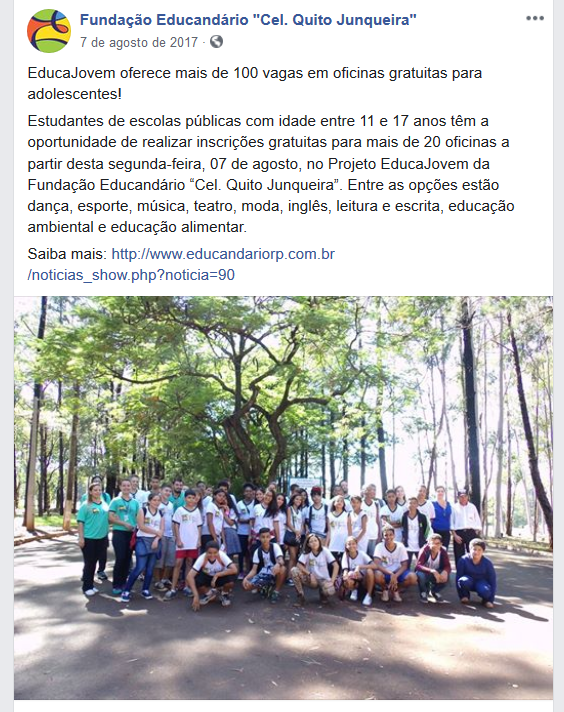 30/06/2017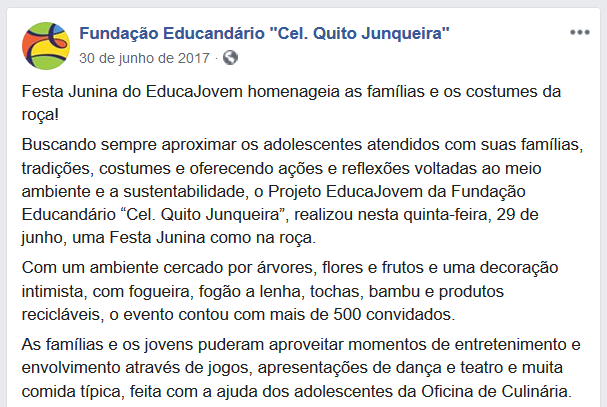 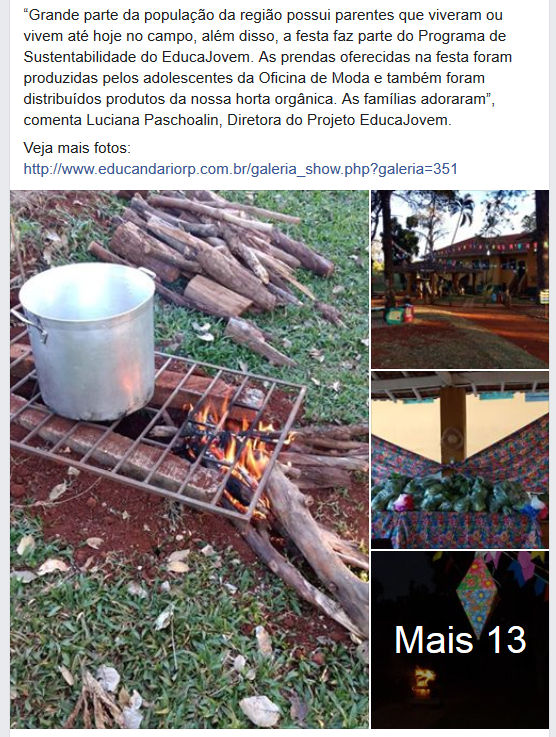 09/06/2017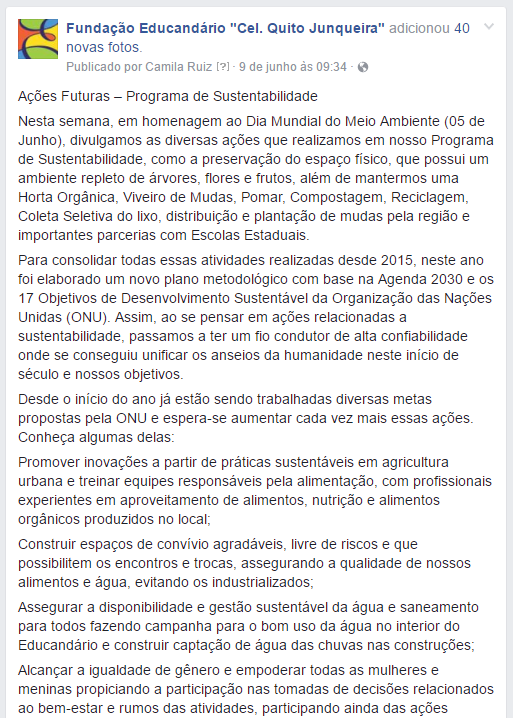 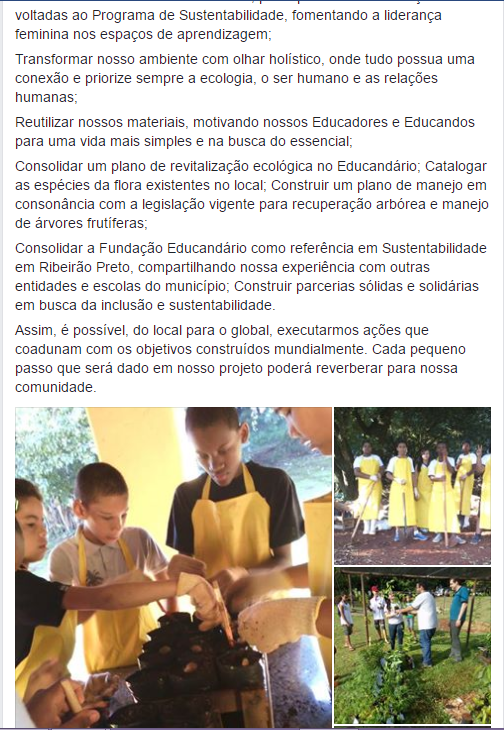 08/06/2017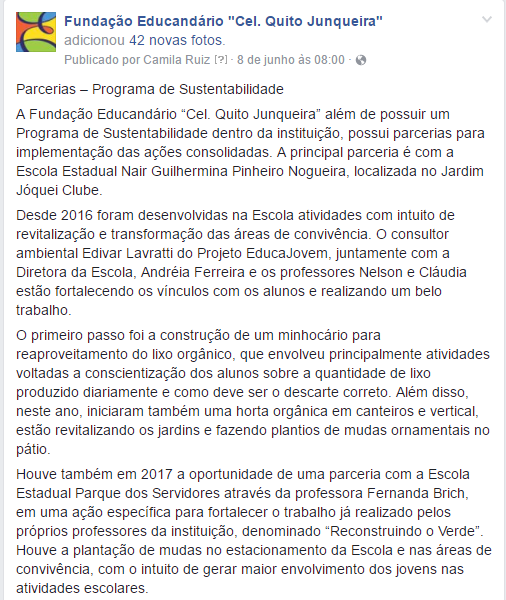 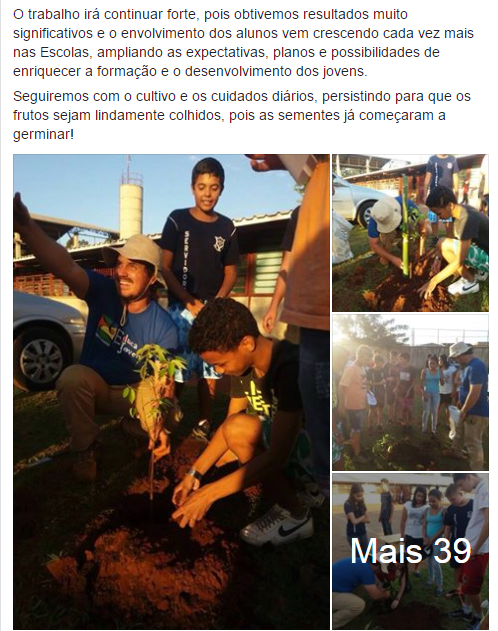 07/06/2017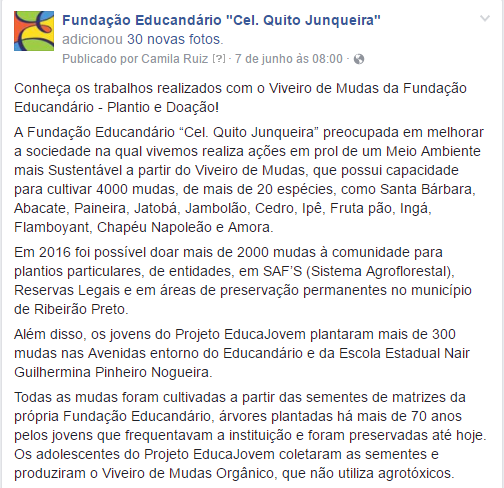 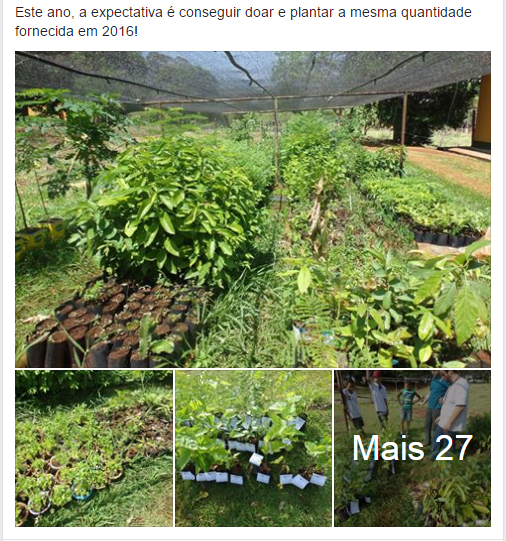 06/06/2017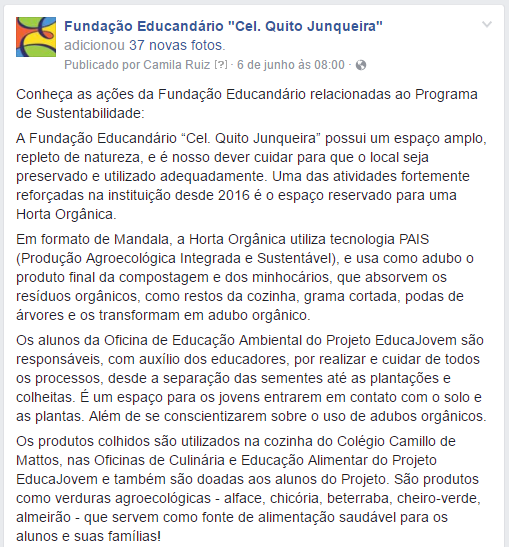 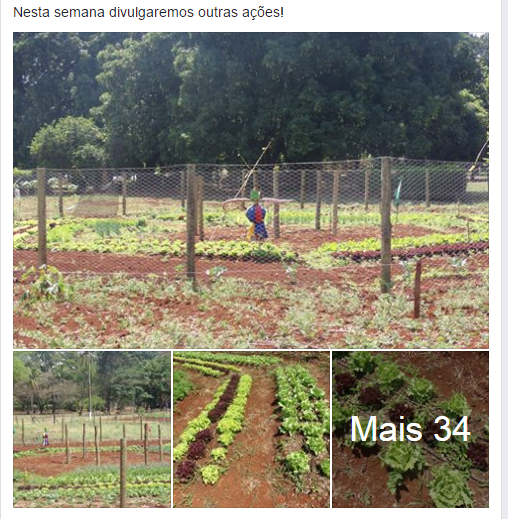 05/06/2017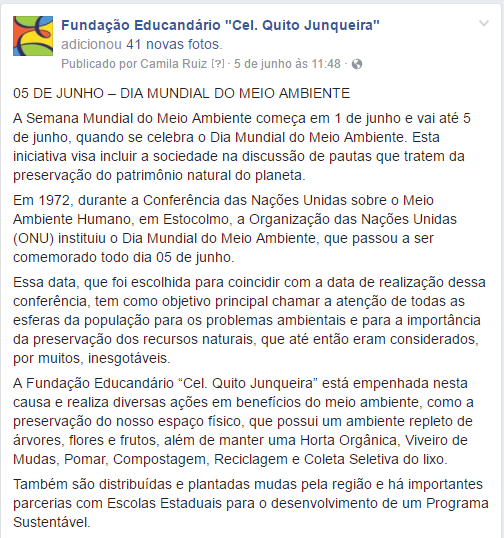 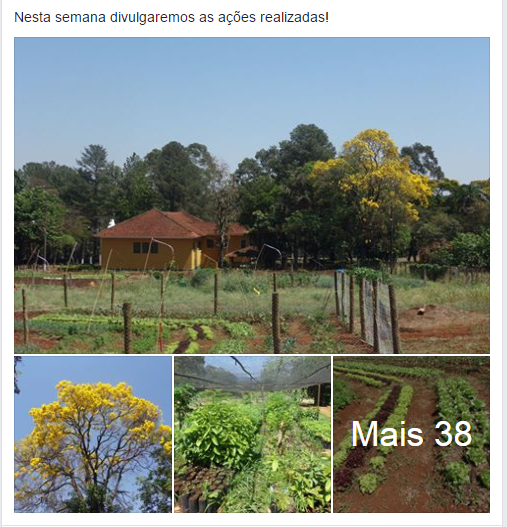 08/05/2017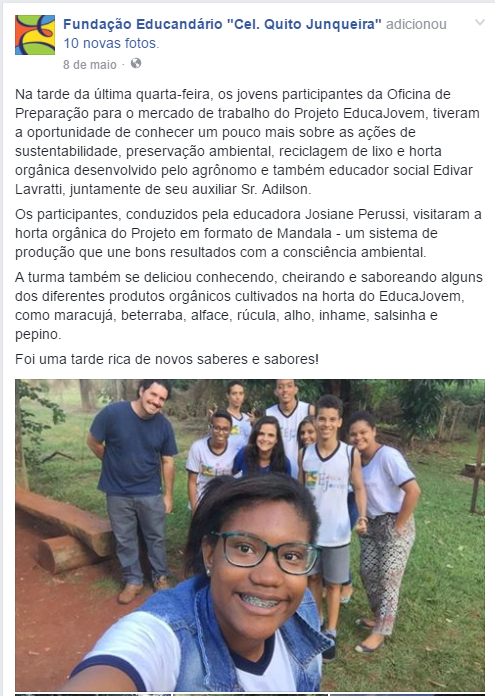 13/02/2017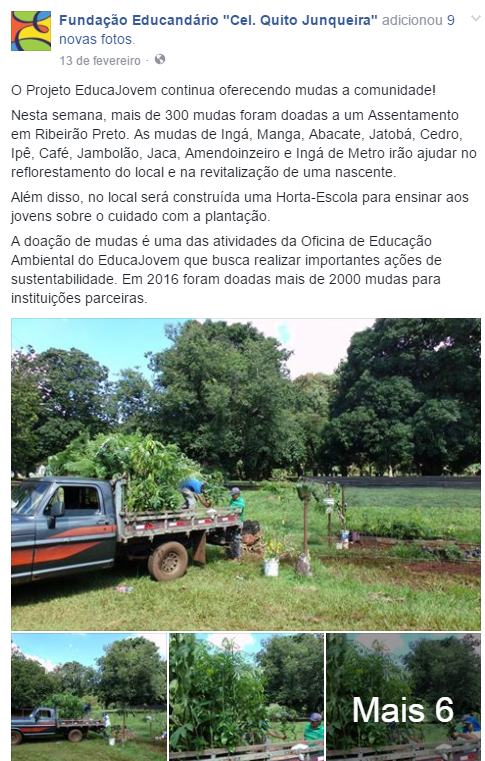 06/02/2017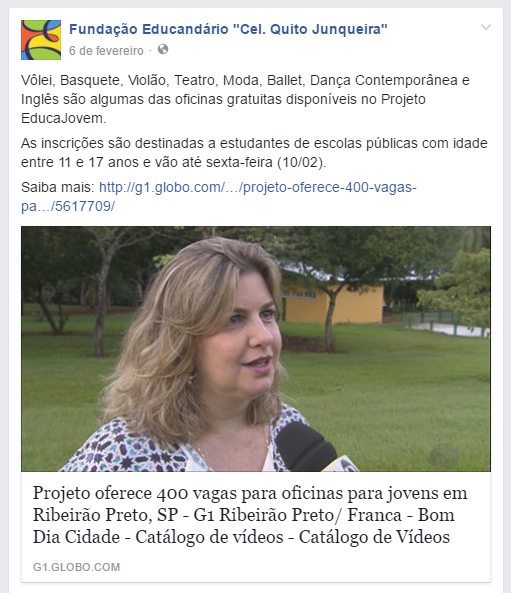 01/02/2017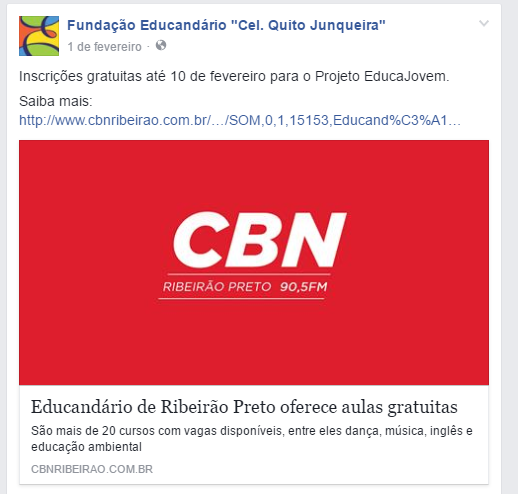 24/01/2017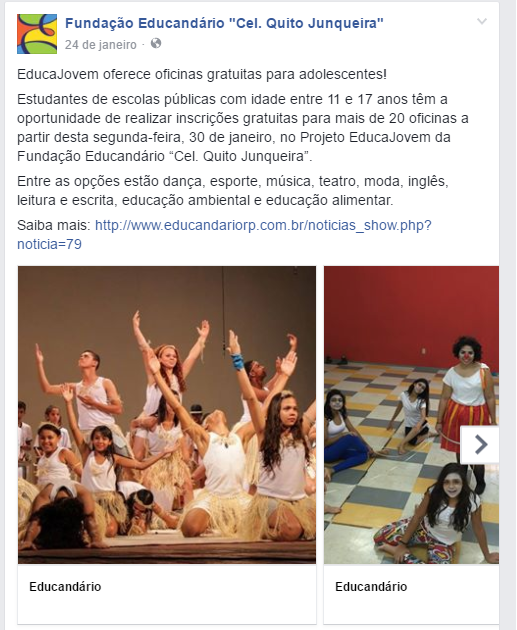 19/01/2017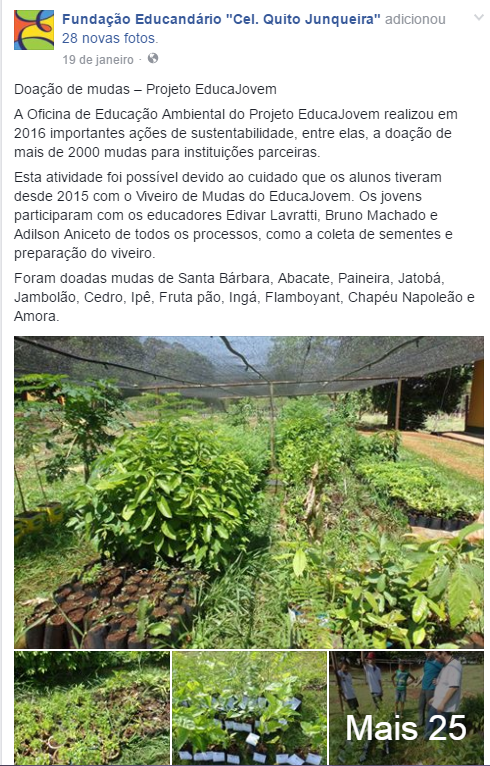 03/11/2016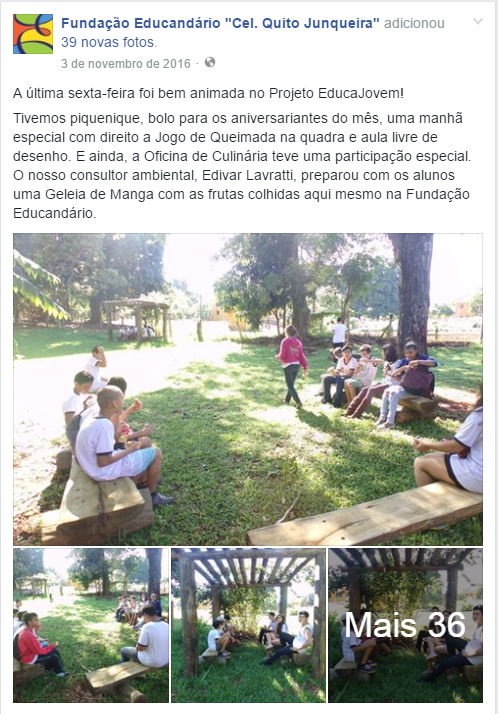 25/10/2016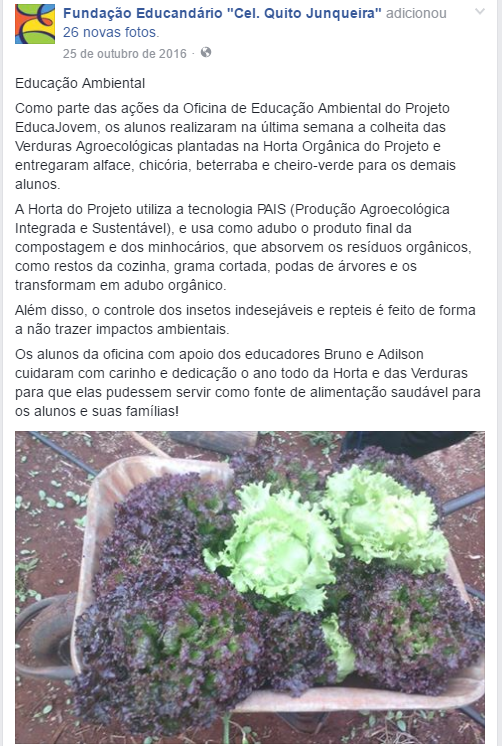 11/10/2016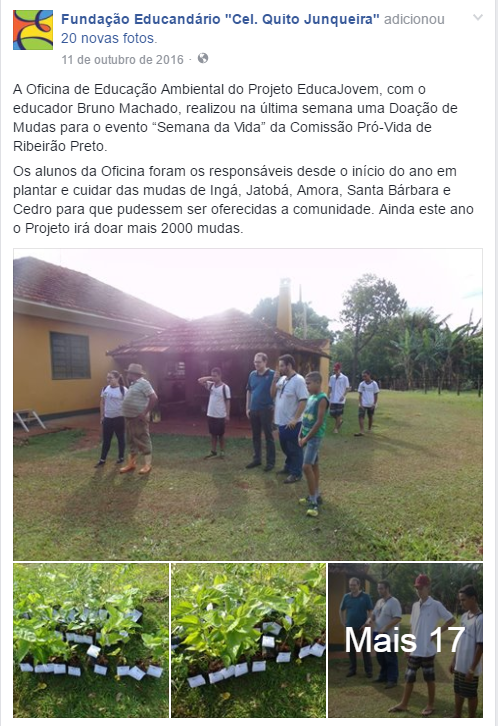 07/10/2016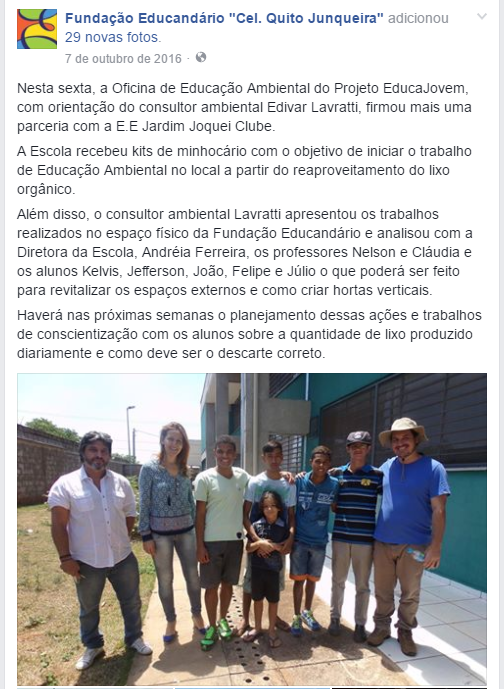 03/10/2016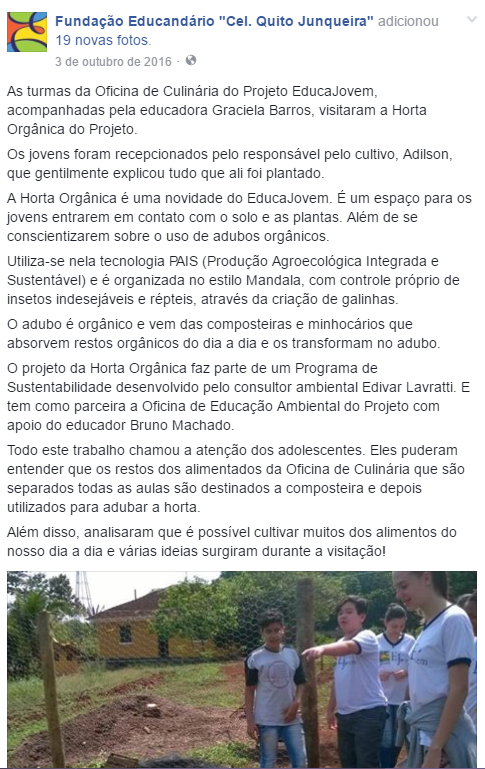 05/09/2016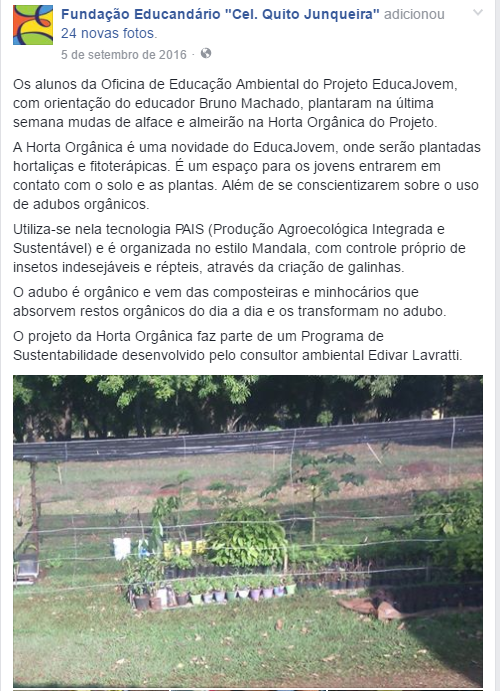 06/06/2016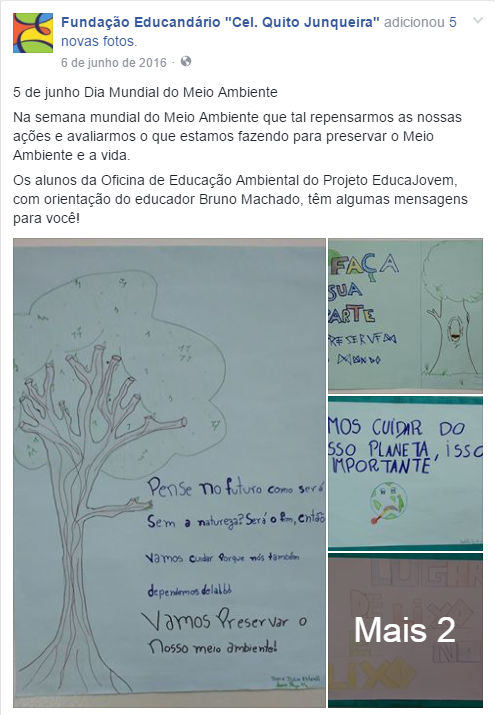 19/05/2016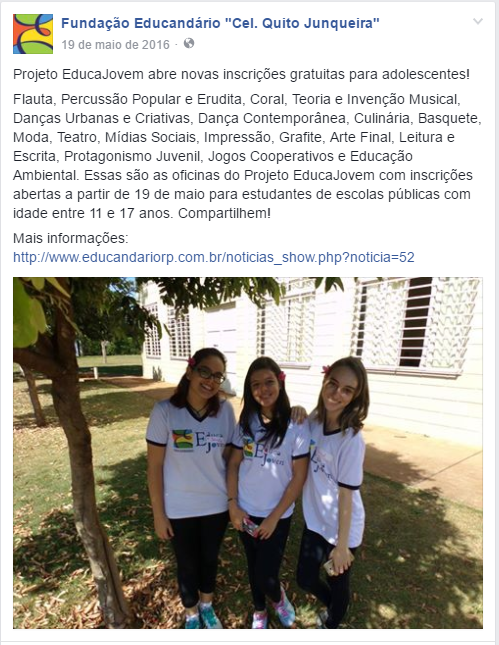 19/05/2016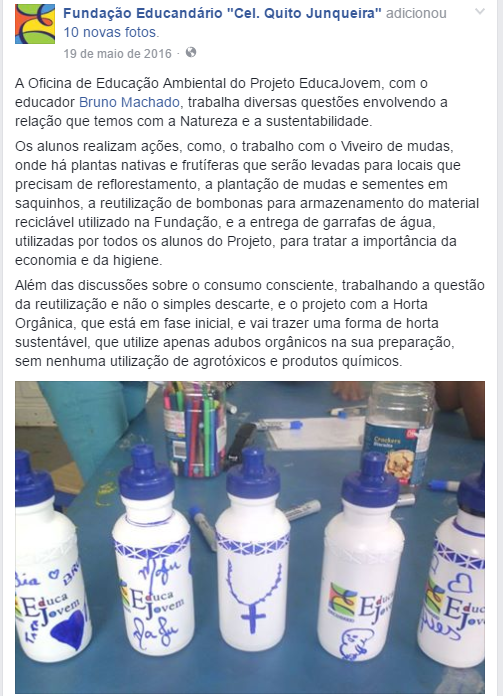 22/03/2016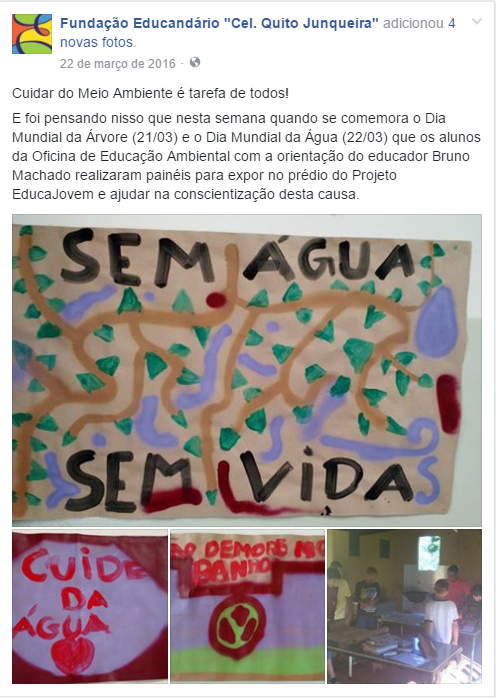 26/11/2015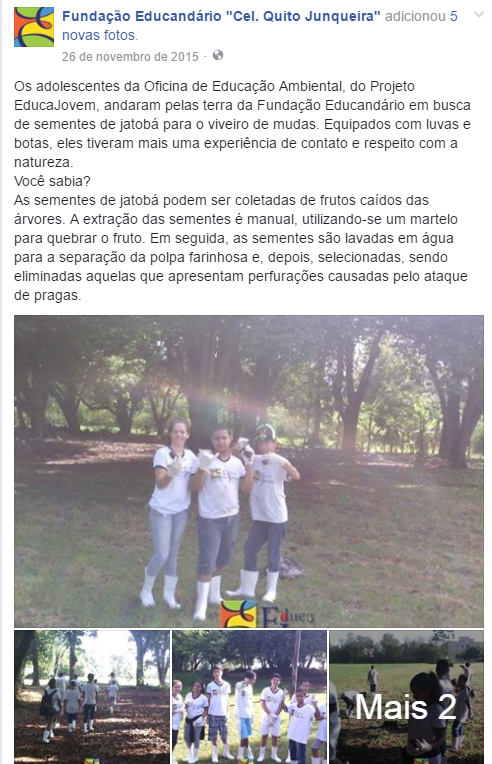 